ggh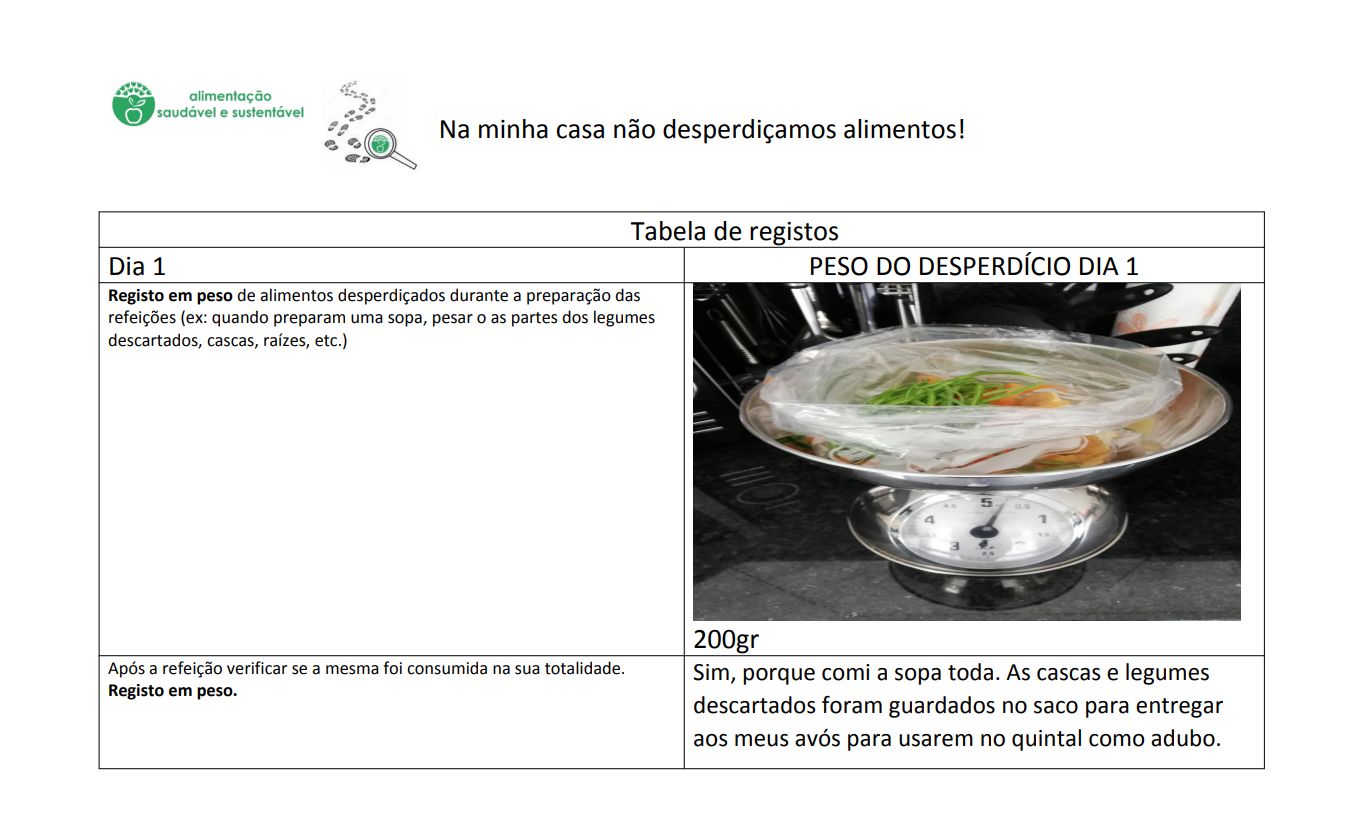 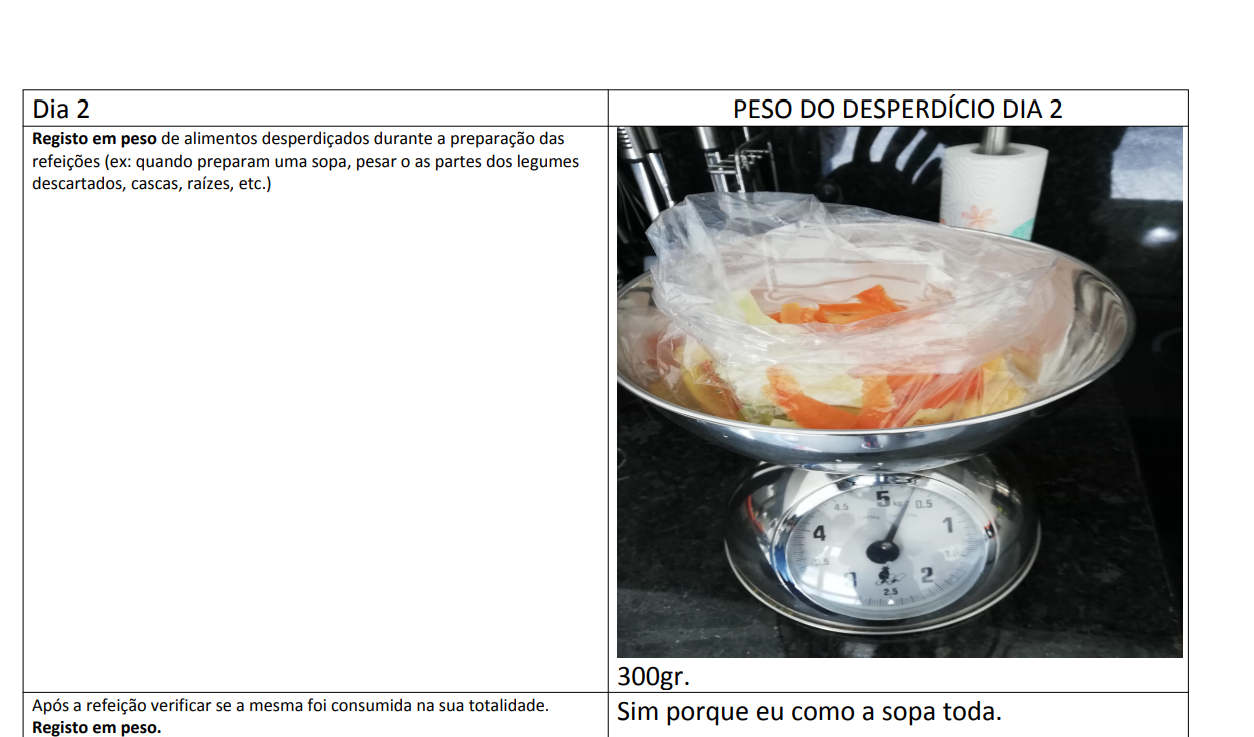 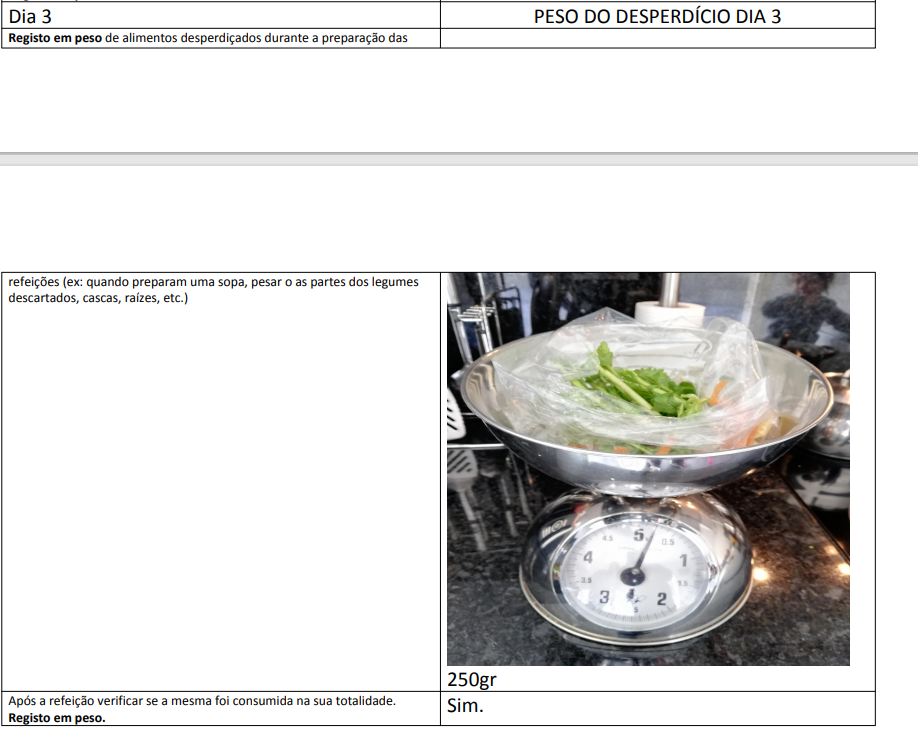 